                                                 Составила: Талыбова Севда Аслановна                                  Учитель математики (учитель-практикант)  в                         МБОУ Музыкально-эстетическом  лицее  имени А. Г. ШниткеПредмет: математика Класс: 6 «А» «Б»Учебник: для учащихся общеобразовательных организаций / А.Г Мерзляк, В.Б. Полонский, М.С. Якир. — М. : Вентана-Граф, 2014. Тип урока: Урок изучения нового материалаТема урока: Свойства сложения рациональных чиселЦели и задачи: Предметные: формировать умение применять переместительное и сочетательное свойства сложения рациональных чисел для нахождения значений числовых выражений.Личностные: формировать умения представлять результат своей деятельности.Метапредметные: формировать умения устанавливать аналогии, классифицировать, самостоятельно выбирать основания и критерии для классификации.Планируемые результаты: Учащийся научится применять переместительное и сочетательное свойства сложения рациональных чисел для нахождения значений числовых выражений. Основные понятия: Свойства сложения рациональных чисел.№Этапы урока Деятельность учителя Деятельность ученика Время 1Организационный моментПриветствует, проверяет готовность к уроку, желает успеха. Включение в деловой ритм.Проверка домашнего задания.Приветствие учителя и подготовка к уроку2 мин2Актуализация знаний1.*Давайте вспомним правило сложения отрицательных чисел, правило сложения чисел с разными знаками, свойства сложения. *Проговорите все правила в парах, затем поменяйте пару. *Я вам даю 3 минуты. Затем от каждой группы по одному человеку рассказывать правило у доски, приводя пример2. Проведем небольшой математический диктант. Ответить на вопросы: ( ставим знак + или -) 1) Знак суммы двух отрицательных чисел. (-) 2)Знак суммы двух чисел с разными знаками, если модуль положительного числа больше модуля отрицательного. (+) 3)Знак суммы двух чисел с разными знаками, если модуль положительного числа меньше модуля отрицательного. (-) Верно ли утверждение: (если да, то +, нет --) 4) сумма двух чисел с разными знаками не всегда положительна; (+) 5) сумма двух чисел с разными знаками всегда отрицательна; (-) 6) сумма двух чисел с разными знаками может быть равна нулю; (+) 7) сумма отрицательных чисел всегда отрицательное число. (+) (Проверяем в парах)3. Найти сумму всех целых чисел от – 499 до 501. В одной школе учитель математики предложил шестиклассникам решить это задание дома. Как обычно, Витя сел за выполнение домашнего задания. Однако дело шло очень медленно. Тогда ему на помощь пришли мама, папа и бабушка. Они выполняли все действия по порядку, пока от усталости не стали смыкаться глаза. Наконец-то, сумма была найдена. На следующий день, во время завтрака, вся семья ругала неразумного учителя, задающего детям такие объемные задания. – А, вы, ребята, как бы решили задание, т.е. нашли значение следующего выражения: – 499 + (– 498) + (– 497) + …+ 497 + 498+ 499 + 500 + 501?Отвечают на вопросы.Ставят цель урока для себя.Отвечают в тетрадках самостоятельно –+–+–++Проверяют результаты друг у друга и ставят оценки.Отвечают на вопрос учителя, рассуждают все вместе.10 мин3Изучение нового материлаЗапомните! Для любых рациональных чисел a, b и c справедливы равенства: a+b=b+a – переместительное свойство сложения;(a+b)+c=a+(b+c) – сочетательное свойство сложения.Откроем учебники стр.209 . Давайте решим номер 1-4 устно.С комментарием у доски решим номера №976; №977; №979Отвечают на вопросы учителя. Выполняют задания. Устная работа. Работа у доски и в тетрадях.15 мин4Закрепление изученного материала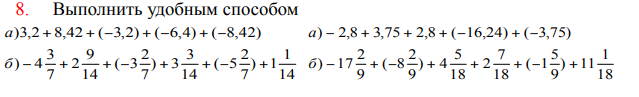 Какие свойства сложения вы используете, чтобы найти значение выражения?327 + 1024; 13 + 15 + 7 + 5; 12 + 47 + 8 + 13; 16 + 15 + 14.- Чему равна сумма?0 + 253; 1+ 0; -2 + 2; -3 + (-7); -3 + 2; 12 + (-10).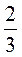 Сверьте выполненные задания с тем, что на доске, поставьте себе оценку. Количество верно выполненных заданий - ваша оценка:0 ошибок –«5»1 ошибка-«5-»2 ошибки-«4»3 ошибки –«3»4 и более ошибок «2»Поднимите руки, кто получил «5»,кто  «4» и т.д.Решают задачи. Самостоятельная проверка решения. Устная работа. Работа у доски и в тетрадях15 мин5Итог урока. РефлексияДо урока я не знал…Теперь знаю, что….Я научился…Мне было трудно…Домашнее задание: параграф 35 читать (отвечать на вопросы) №978 №980  Совместно с учителем подводят итоги. Записывают домашнее задание в дневник.3мин